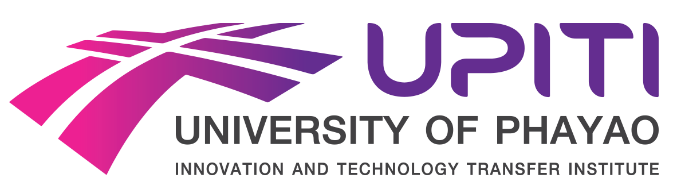 รายงานการวิจัยขั้นต้น (Inception Report)โครงการ......................................................โดย......................หัวหน้าโครงการโครงการพัฒนาขีดความสามารถทางเทคโนโลยีและวิจัยของภาคเอกชนในพื้นที่ (IRTC)อุทยานวิทยาศาสตร์และพัฒนานวัตกรรมเชิงพาณิชย์ มหาวิทยาลัยพะเยาปีงบประมาณ ....รายงานการวิจัยขั้นต้น (Inception Report)โครงการพัฒนาขีดความสามารถทางเทคโนโลยีและวิจัยของภาคเอกชนในพื้นที่ (IRTC)อุทยานวิทยาศาสตร์และการพัฒนานวัตกรรมเชิงพาณิชย์ประจำปีงบประมาณ พ.ศ. ....1. ชื่อโครงการ(ภาษาไทย)...........................................................................................................................................(ภาษาอังกฤษ)......................................................................................................................................2. ผู้รับผิดชอบโครงการ    ........................................................................................................................................................................................................................................................................................................................หน่วยงานที่รับผิดชอบ     หน่วยงาน/คณะ/ศูนย์............................................................................................................................ ที่อยู่..................................................................................................................................................... เบอร์โทรศัพท์ที่สามารถติดต่อได้................................................อีเมล์.................................................. 3. ผู้ประกอบการ.....................................................................................................................................ชื่อสถานประกอบการ........................................................................................................................... ที่อยู่..................................................................................................................................................... เบอร์โทรศัพท์ที่สามารถติดต่อได้................................................อีเมล์.................................................. 4. ระยะเวลาดำเนินการ…………………………………………………………………………………………………………………………….5. รายงานขั้นต้น (Inception Report) 5.1 การดำเนินงานในระยะแรก................................................................................................................................................................................................................................................................................................................................................................................................................................................................................................................................................................................................................................................5.2 แผนการดำเนินงาน6. งานที่จะดำเนินการต่อไป.....................................................................................................................................................................................................................................................................................................................................................................................................................................................................................................................................................................................................................................................................................................................................................................................................................................ลำดับที่ขั้นตอนการดำเนินงานเดือนที่เดือนที่เดือนที่เดือนที่เดือนที่ผลการดำเนินงานที่คาดว่าจะได้รับลำดับที่ขั้นตอนการดำเนินงาน1234...ผลการดำเนินงานที่คาดว่าจะได้รับ12345ลงชื่อ...............................................หัวหน้าโครงการวิจัย(…………………..………………………..)………./………./……….